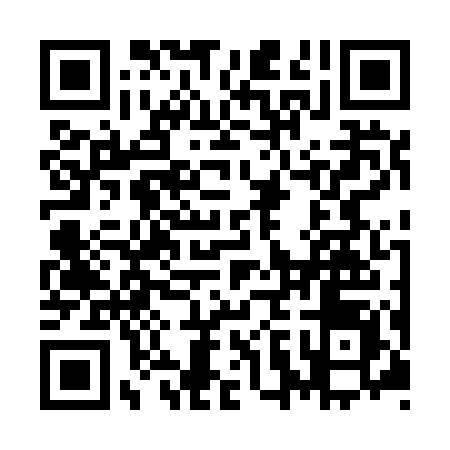 Prayer times for Moose Wilson Road, Wyoming, USAMon 1 Jul 2024 - Wed 31 Jul 2024High Latitude Method: Angle Based RulePrayer Calculation Method: Islamic Society of North AmericaAsar Calculation Method: ShafiPrayer times provided by https://www.salahtimes.comDateDayFajrSunriseDhuhrAsrMaghribIsha1Mon3:585:471:275:339:0810:572Tue3:595:471:285:339:0810:563Wed4:005:481:285:339:0810:564Thu4:015:481:285:339:0710:555Fri4:015:491:285:339:0710:546Sat4:025:501:285:339:0710:547Sun4:045:501:285:339:0610:538Mon4:055:511:295:339:0610:529Tue4:065:521:295:339:0510:5110Wed4:075:531:295:339:0510:5011Thu4:085:531:295:339:0410:4912Fri4:095:541:295:339:0410:4813Sat4:115:551:295:339:0310:4714Sun4:125:561:295:339:0210:4615Mon4:135:571:295:339:0210:4516Tue4:155:581:305:339:0110:4417Wed4:165:591:305:339:0010:4318Thu4:175:591:305:339:0010:4119Fri4:196:001:305:328:5910:4020Sat4:206:011:305:328:5810:3921Sun4:226:021:305:328:5710:3722Mon4:236:031:305:328:5610:3623Tue4:256:041:305:318:5510:3424Wed4:266:051:305:318:5410:3325Thu4:286:061:305:318:5310:3226Fri4:296:071:305:318:5210:3027Sat4:316:081:305:308:5110:2828Sun4:326:091:305:308:5010:2729Mon4:346:101:305:298:4910:2530Tue4:356:111:305:298:4810:2431Wed4:376:131:305:298:4610:22